AVIS D’APPEL A PROJETS POUR LA CRÉATION D’UNE PLATEFORME INNOVANTE CONSTITUEED’UN ETABLISSEMENT D’ACCUEIL MEDICALISE  (EAM ex-FAM) de 30 places pour personnes polyhandicapées et d’un EAM « hors les murs » de 10 places tous handicaps  DANS LE DEPARTEMENT DE L’ESSONNEAutorités responsables de l’appel à projet :Le Directeur général de l’Agence régionale de santé Ile-de-France35 Rue de la Gare 75019 ParisLe Président du Conseil départemental de l’EssonneHôtel du DépartementBoulevard de France91012 Evry Cedex Date de publication de l’avis d’appel à projet : 17 janvier 2018Date limite de dépôt des candidatures : 2 avril 2018Dans le cadre du présent appel à projet, le secrétariat est assuré par l’ARS IDFPour toute question : ars-idf-aap-medicosocial@ars.sante.frQualité et adresse des autorités compétentes pour délivrer l'autorisationLe département de l’Essonne et l’Agence régionale de santé Ile-de-France ont décidé de s’associer pour créer une plateforme innovante pour adultes en situation de handicap.Les autorités compétentes pour délivrer cette autorisation sont :Monsieur le Directeur général de l’Agence régionale de santé Ile-de-France35 rue de la GareMillénaire 275935 Paris cedex 19EtMonsieur Le Président du Conseil Départemental de l’EssonneHôtel du DépartementBoulevard de France91012 Evry Objet de l’appel à projetsLe projet porte sur la création d’une plateforme innovante pour adultes en situation de handicap comprenant : un Etablissement d’Accueil Médicalisé (EAM) comprenant 30 places pour des personnes en situation de polyhandicapun Etablissement d’Accueil Médicalisé « hors les murs » comprenant 10 places pour des personnes : A minima, en situation de polyhandicap, de déficience intellectuelle, de déficience motrice A maxima, concernés par tout type de handicap selon les 10 spécialisations proposées par le décret du 9 Mai 2017 relatif à la nomenclature des établissements et services sociaux et médico-sociaux accompagnant des personnes handicapées ou malades chroniquesLe territoire d’implantation de la structure est le Nord du département de l’Essonne.Dispositions légales et règlementaires Le présent appel à projet répond au cadre fixé par le CASF, et notamment par les articles  L 312-1,         L 313-1 et suivants, R 313-1 et suivants et R 314-40 à R 314-146.Il a pour objet la création d’une structure innovante qui relève de l’alinéa 12° de la catégorie d’établissements et de services sociaux et médico-sociaux énumérés par l’article L.312-1 du code de l’action sociale et des familles. Les dispositions légales et règlementaires applicables au fonctionnement de la structure expérimentale sont les suivantes :Le Code de l’Action Sociale et des Familles (CASF) et plus particulièrement :Loi 2002-2 du 2 janvier 2002 rénovant l’action sociale et médico-sociale insère les FAM dans la typologie des établissements et services sociaux et médico-sociaux ;Loi 2005-102 du 11 février 2005 pour l’égalité des droits et des chances, la participation et la citoyenneté des personnes handicapées ;Loi 2007-308 du 5 mars 2007 portant réforme de la protection juridique des majeurs ;Décret n°2009-322 du 20 mars 2009 relatif aux obligations des établissements et services accueillant ou accompagnant des personnes handicapées adultes n’ayant pu acquérir un minimum d’autonomie vient préciser les obligations des MAS, FAM et SAMSAH ; Loi n° 2015-1776 du 28 décembre 2015 relative à l’adaptation de la société au vieillissement ;Le décret n° 2017-982 du 9 mai 2017 relatif à la nomenclature des établissements et services sociaux et médico-sociaux accompagnant des personnes handicapées ou malades chroniquesL’article R313-3-1 relatif au cahier des charges de l’appel à projet Recommandations de bonnes pratiques professionnelles de l’ANESM : qualité de vie en MAS-FAM ;La procédure d’appel à projet est régie par les textes suivants : Décret n° 2016-801 du 15 juin 2016 modifiant la procédure d’appel à projets et d’autorisation mentionnée à l’article L313-1-1 du code de l’action sociale et des famillesLe pilotage territorialLa délibération du Conseil départemental du 25 mars 2013 adoptant le schéma départemental en faveur des personnes handicapées 2013 – 2018 ;Le Règlement départemental d’aide sociale adopté par la délibération n° 2016-0009 du 15 février 2016 du Conseil départemental ; et actualisé par la délibération n°2017-03-0010 du 3 Juillet 2017 du Conseil DépartementalLe Programme Interdépartemental d’Accompagnement des Handicaps et de la Perte d’Autonomie  (PRIAC) 2016-2020 adopté le 4 Novembre 2016 par le Directeur général de l’ARSIF.La circulaire N° DGCS/3B/2017/148 du 2 mai 2017 relative à la transformation de l’offre d’accompagnement des personnes handicapées dans le cadre de la démarche « une réponse accompagnée pour tous », de la stratégie quinquennale de l’évolution de l’offre médico-sociale (2017-2021) et de la mise en œuvre des décisions du CIH du 2 décembre 2016Avis d’appel à projet Dans le cadre de la procédure conjointe, le secrétariat du présent appel à projet est assuré par l’Agence Régionale de Santé Ile-de-FranceL’avis d’appel à projet est publié au Recueil des actes administratifs de la Préfecture de la région Ile-de-France et du département de l’Essonne ainsi qu’au Bulletin départemental officiel de l’Essonne. Il est également diffusé et téléchargeable sur les sites www.ars.iledefrance.sante.fr et www.essonne.fr.La date de publication sur ces sites internet vaut ouverture de la période de dépôt des dossiers jusqu'à la date de clôture fixée le 2 Avril 2018 (avis de réception faisant foi et non pas cachet de la poste). Cahier des chargesLe cahier des charges sera envoyé gratuitement, dans un délai de huit jours, aux candidats qui en feront la demande par voie électronique uniquement, en mentionnant la référence «AAP plateforme innovante 91 » en objet du courriel à l’adresse suivante : ARS-IDF-AAP-MEDICOSOCIAL@ARS.SANTE.FRPrécisions complémentairesLes candidats peuvent demander des compléments d'informations, au plus tard le 25 Mars 2018 (8 jours avant la date limite de dépôt des dossiers) exclusivement par messagerie électronique à l'adresse suivante :ARS-IDF-AAP-MEDICOSOCIAL@ARS.SANTE.FRen mentionnant, dans l'objet du courriel, la référence de l'appel à projet "AAP plateforme innovante 91".Le Département de l’Essonne et l’ARS s’engagent à diffuser ces informations complémentaires à l’ensemble des opérateurs ayant demandés le cahier des charges, au plus tard le 28 Mars 2018 (5 jours avant la date limite de dépôt des dossiers).Modalités d’instruction des projetsLes projets seront analysés par des instructeurs désignés par le Directeur général de l’Agence régionale de santé d’Ile-de-France.Les dossiers parvenus ou déposés après la date limite de dépôt des dossiers ne seront pas recevables (le récépissé de dépôt faisant foi et non pas le cachet de La Poste). Les projets seront analysés conjointement par des instructeurs de l’ARS, du Département de l’Essonne, selon trois étapes :Vérification de la régularité administrative et de la complétude du dossier, conformément aux articles R. 313-5 et suivants du CASF ; le cas échéant, il peut être demandé aux candidats de compléter le dossier de candidature pour les informations administratives prévues à l’article R. 313-4-3 1° du CASF dans un délai de huit jours.Vérification de l’éligibilité de la candidature, au regard de l’objet de l’appel à projets et du cahier des charges ;Les dossiers reçus complets à la date de clôture de la période de dépôt et ceux qui auront été complétés dans le délai indiqué ci-dessus seront analysés sur le fond du projet en fonction des critères de sélection et de notation des projets annexés au présent avis.Il est rappelé que les dossiers de réponses doivent être conformes aux dispositions de l’arrêté du 30 août 2010 relatif au contenu minimal de l’état descriptif des principales caractéristiques du projet déposé (cf art. R 313-4-3 du code de l’action sociale et des familles). Tout dossier incomplet sera déclaré irrecevable.Une attention particulière sera portée à la qualité formelle du dossier : les candidats s’efforceront de présenter un document relié, structuré et paginé.Les instructeurs établiront un compte-rendu d’instruction motivé pour chacun des projets et proposeront un classement selon les critères ci-dessous (cf grille de cotation) mentionnés à la demande des co-présidents de la commission conjointe d’information et de sélection d’appel à projet social ou médico-social. Les projets seront examinés et classés par la commission dont la composition fera l’objet d’un arrêté publié aux recueils des actes administratifs du Conseil départemental de l’Essonne et de la région Ile de France. La liste des projets par ordre de classement et la décision d’autorisation seront publiées selon les mêmes modalités que l’avis d’appel à projet et notifiées à l’ensemble des candidats.En application de l’article R 313-6 du CASF, les décisions de refus préalable des projets seront notifiées dans un délai de huit jours suivant la réunion de la commission.Modalités de dépôt des dossiers de candidatures Chaque candidat devra adresser, en une seule fois, un dossier de candidature complet selon l’une des modalités suivantes :  Dépôt en main propre, contre avis de réception au siège de l’Agence régionale de santé Ile-de-France, à l’adresse ci-dessous, les jours ouvrés de 9h00 à 12h00 et de 14h00 à 17h00 :Agence régionale de santé Ile-de-FranceMillénaire 2 Direction de l’AutonomieSecrétariat des appels à projets - Bureau 3.41235 rue de la gare, 75935 Paris Cedex 19Envoi par voie postale à l’adresse susmentionnée.Le dossier sera constitué de :3 exemplaires en version « papier »1 exemplaire en version dématérialisée (clé USB)Qu'il soit envoyé ou déposé, le dossier sera inséré dans une enveloppe cachetée portant la mention 
« NE PAS OUVRIR » et « AAP plateforme innovante 91 » qui comprendra deux sous-enveloppes :une sous-enveloppe portant la mention « AAP Plateforme innovante 91 – candidature », comprenant les documents mentionnés au paragraphe 9.1 ci-dessous, une sous-enveloppe portant la mention « AAP Plateforme innovante 91 – projet », comprenant les documents mentionnés au paragraphe 9.2 ci-dessous,La date limite de réception des dossiers à l’Agence régionale de santé Ile-de-France est fixée au 2 Avril 2018 à 16 heures (avis de réception faisant foi et non pas cachet de la poste).Composition du dossierLe candidat doit soumettre un dossier complet, comprenant deux parties distinctes (candidature et projet) conforme aux dispositions de l’arrêté précité du 30 août 2010 et de l’article R 313-4-3 du code de l’action sociale et des familles.9.1	.La sous- enveloppe concernant la candidature:Conformément à l’article R.313-4-3 du code de l’action sociale et des familles, « chaque candidat, personne physique ou morale gestionnaire responsable du projet, adresse en une seule fois à l'autorité ou aux autorités compétentes, […], les documents suivants : Les documents permettant d’identifier le candidat, notamment un exemplaire de ses statuts s’il s’agit d’une personne morale de droit privé ;Une déclaration sur l’honneur certifiant qu’il n’est pas l’objet de l’une des condamnations devenues définitives, mentionnées au livre III du Code de l’action sociale et des familles (CASF) ;Une déclaration sur l’honneur certifiant qu’il n’est l’objet d’aucune des procédures mentionnées aux articles L 313-16, L 331-5, L 471-3, L 472-10, L 474-2 ou L 474-5 ; Une copie de la dernière certification des comptes s’il en est tenu en vertu du Code de commerce ;Des éléments descriptifs de son activité dans le domaine social et médico-social et de la situation financière de cette activité ou de son but social ou médico-social tel que résultant de ses statuts lorsqu’il ne dispose pas encore d’une telle activité ; Dans le cas où plusieurs personnes physiques ou morales gestionnaires s'associent pour proposer un projet, les documents de candidature de la présente rubrique devront être fournis par chacune.La sous- enveloppe concernant la réponse au projeta)	tout document permettant de décrire de manière complète le projet en réponse aux besoins décrits par le cahier des charges et l’intérêt porté à ce projet ; b)	dans le cas où plusieurs personnes physiques ou morales gestionnaires s'associent pour proposer un projet, un état descriptif des modalités de coopération envisagées ;c)	un état descriptif des principales caractéristiques auxquelles le projet doit satisfaire aux conditions suivantes :Un dossier relatif aux exigences architecturales comportant :La présentation du projet architectural décrivant avec précision les surfaces et la nature des locaux en fonction de leur finalité et du public accompagné ainsi que les espaces extérieurs avec la production des plans prévisionnels. Les superficies doivent être exprimées en surfaces planchers conformément à la réglementation. Une note précisera, le montage juridique, l’implantation, la surface, les raisons des choix opérés au plan architectural (y compris en ce qui concerne les aménagements intérieurs), en lien avec le projet de la plateforme Un état descriptif des principales caractéristiques du projet innovant, Un calendrier prévisionnel permettant d’identifier les délais pour accomplir les différentes étapes du projet depuis l’obtention de l’autorisation jusqu’à l’ouverture de la plateforme.Sur les démarches et procédures propres à garantir la qualité de la prise en charge :Un avant-projet du projet de la plateforme et de chacune des structures mentionné à l’article L311-8 L'énoncé des dispositions propres à garantir les droits des usagers en application des articles L 311-3 à L 311-8 ; ainsi que, le cas échéant, les solutions envisagées en application de l’article L 311-9 pour garantir le droit à une vie familiale des personnes accompagnées ;Une description des méthodes d'évaluation prévue pour l'application du premier alinéa de l'article L .312-8, ou le résultat des évaluations faites en application du même article dans le cas d'une extension ou d'une transformation ;Le cas échéant, les modalités de coopération envisagées en application de l’article L 312-7 ;Les partenariats existants et à développer (modalités de coopérations, lettre d’intentions) ;Concernant l’Etablissement d’Accueil Médicalisé « hors les murs », une description des modalités d’évaluation prévue dans le cadre d’un bilan annuel et d’un rapport d’évaluation à l’issue des 5 ans de la mise en œuvre de cette innovation.Un dossier relatif au personnel :Un organigramme prévisionnel de la plateforme avec une déclinaison par structure indiquant les postes mutualisés et les postes dédiés à chacune et leurs articulations ;un tableau prévisionnel des effectifs de personnel en équivalent temps plein par catégorie et qualification de poste et par financeur (Départements et ARS), en précisant les postes mutualisés et les postes dédiés à chaque structure. La convention collective dont relèvera le personnel devra être mentionnée ;Les prestataires de services et les vacations extérieures par type de qualification Les fiches de poste par fonction ;Les plans de formations envisagées.Un dossier financier et budgétaire :Les comptes annuels consolidés du ou des organismes gestionnaires (le bilan consolidé, le bilan financier et le compte de résultat) ;Les dépenses prévisionnelles d’investissement HT et TTC précisant la nature des opérations (les frais d’étude, les frais de premier établissement, la construction et les travaux de réhabilitation, le cas échéant et l’équipement matériel et mobilier) et les clés de répartition dans les budgets des structures et un planning de réalisationLes modalités de financement des investissementsun budget (prévisionnel) de fonctionnement en année pleine.d)	le cas échéant, l’exposé précis des variantes proposées et les conditions de respect des exigences minimales que ces dernières doivent respecter, conformément au cahier des charges.					Fait à Paris, le 15 Janvier 2018ANNEXE : Fiche de synthèse à joindre au dossier de réponse partie « candidature »Présentation du candidatNom de l’organisme candidat : 	Statut (association, fondation, société, etc.) : 	Date de création : 	Le cas échéant, reconnaissance d’utilité publique :	Président :	Directeur : 	Personne à contacter dans le cadre de l’AAP : 	Adresse : 	Téléphone : 	E-mail : 		Siège social (si différent) :	Prestations proposées Accompagnement : 			Equipement : 	Partenariats envisagésFinancementFonctionnement :	Montant annuel total : 	Groupe 1 : 	Groupe 2 :	Groupe 3 : 	Coût annuel à la place :	Frais de siège :	Investissement (montant total) : 	Travaux d’aménagement : 	Équipement :	Frais de premier établissement : 	Modalités de financement : 	PersonnelTotal du personnel en ETP : 	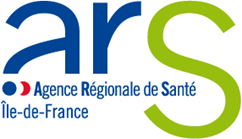 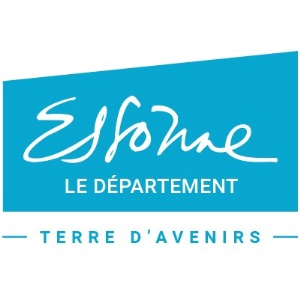 Agence Régionale de Santé Ile-de-France, Siège35 rue de la Gare75935 PARIS Cedex www.ars.iledefrance.sante.frDélégation départementalede l’EssonneImmeuble France-Evry Tour Lorraine6-8 rue Prométhée91000 Evryhttps://www.iledefrance.ars.sante.fr/delegation-departementale-de-lessonne-91Conseil départementalde l’EssonneHôtel du départementBoulevard de France91012 Evry Cedexwww.essonne.fr/Critères de sélection (200 points au total)Critères de sélection (200 points au total)Critères de sélection (200 points au total)Critères de sélection (200 points au total)THEMESCRITERESCOTATIONCOTATIONStratégie, gouvernance et pilotage du projetExpérience du promoteur dans le médico-social, cohérence du projet associatif avec les interventions recommandées, connaissance du territoire, des partenaires et du public.1030Stratégie, gouvernance et pilotage du projetProjet co-construit avec les acteurs (usagers et familles, professionnels médico-sociaux, sanitaires, etc.) du territoire de santé.1030Stratégie, gouvernance et pilotage du projetNature et modalités des partenariats garantissant la continuité des parcours et la variété des interventions (dans le cadre des recommandations de bonnes pratiques en vigueur) et prévoyant l’intégration dans le dispositif des cas critiques et de la réponse accompagnée pour tous.1030Accompagnement médico-social proposé – dispositif communRespect des recommandations nationales de bonnes pratiques HAS et ANESM dans le projet d’établissement. 575Accompagnement médico-social proposé – dispositif communProcédures d’admissions et Projets personnalisés d’accompagnement conformes à la description RBP : évaluation, réévaluation (projet de vie, projet de soins…), co-construction avec la personne, la famille 1575Accompagnement médico-social proposé – dispositif communAppréhension des publics visés et accueillis : couverture territoriale, profil, grille d’inclusion dans le dispositif, grille d’admissions…1075Accompagnement médico-social proposé – dispositif communModalités d’organisation et de fonctionnement envisagées : déroulement d’une journée type, rythme, volume et diversité des activités proposées, plages horaires, fluidité des parcours entre les différentes structures…1575Accompagnement médico-social proposé – dispositif communParticipation et soutien de la famille dans l’accompagnement mis en place.1575Accompagnement médico-social proposé – dispositif communStratégie d’amélioration continue de la qualité et du service rendu aux usagers.1075Accompagnement médico-social proposé – dispositif communGarantie des droits des usagers et modalités de mise en place des outils de la loi 2002-2.575Accompagnement médico-social proposé – spécifique à l’EAM hors les murs Modalité de fonctionnement et d’organisation de l’équipe dédiée, (journée type, amplitude d’ouverture, astreinte, fréquence des visites à domicile, transports éventuels..)1525Accompagnement médico-social proposé – spécifique à l’EAM hors les murs Pertinence, qualité, variété, souplesse et adéquation des prestations offerte.1025   Moyens humains matériels et financiersRessources Humaines : adéquation des compétences avec le projet global, plan de formation continue, supervision des équipes…2060   Moyens humains matériels et financiersLocalisation de la structure : accessibilité, intégration et ouverture dans son environnement…)Adéquation du projet architectural : cohérence des locaux et des aménagements avec les spécificités des publics et aux accompagnements proposés.Faisabilité foncière 2060   Moyens humains matériels et financiersMoyens financiers : capacité financière de mise en œuvre du projet, coûts d’investissements et cohérence du plan de financement ; Présentation du budget de fonctionnement dans un cadre normaliséCalendrier de mise en œuvre2060InnovationProposition d’actions innovantes en réponse aux besoins1010TOTALTOTALTOTAL200Le Président du Conseil départemental de l’EssonneLe Directeur général de l’Agence régionale de santé Ile-de-FranceSignéSignéFrançois DUROVRAYChristophe DEVYS